Die Stadt Graz hat sich zum Ziel gesetzt, aktive Mobilität auf dem Weg zur Schule sowie Aktionen zum Schulischen Mobilitätsmanagement zu initiieren und zu unterstützen. Mit dem Aktionsprogramm soll Ihrer Schule die Umsetzung entsprechender Aktionen erleichtert werden. Voraussetzung für eine Unterstützung ist:Durchführung einer Mobilitätserhebung von Schüler:innen und Lehrer:innen: 
–> Die Ergebnisse der Mobilitätserhebung müssen diesem Ansuchen beigelegt werden. Vorlage siehe Kapitel 2.3, Seite 8; Download unter graz.at/SMM.Auswahl von Aktionen aus mindestens zwei Kategorien und Erreichen eines Mindestpunktewertes von 15 Punkten.
–> Wählen Sie Aktionen aus mindestens zwei Kategorien aus. Ab einem Punktewert von 15 erhält Ihre Schule eine 100 %-Unterstützung. 
Unterstützt werden Aktionen bis zu einem Höchstpunktewert von 18 Punkten.Für jede gewählte Aktion muss ein Lehrer:innen-Feedbackbogen ausgefüllt werden.
–> Der/die Anbieter:in wird Ihnen nach der Aktion einen Feedbackbogen zum Ausfüllen übergeben.Einreichfrist: Senden Sie Ihr ausgefülltes Ansuchen inkl. Ergebnis der Mobilitätserhebung bis zum 11. März 2024 an die Stadt Graz, Abteilung für Verkehrsplanung, Europaplatz 20, 8011 Graz; E-Mail: verkehrsplanung@stadt.graz.atNach Überprüfung aller eingereichten Ansuchen wird eine Zusage voraussichtlich bis 25. März 2024 bekannt gegeben. Die Durchführung der gewählten Aktionen muss bis Ende November 2024 erfolgen. Die Verrechnung erfolgt direkt zwischen AnbieterIn der SMM-Aktion und der Stadt Graz, Abteilung für Verkehrsplanung.Ansuchen pro Schule um Unterstützung von 
Aktionen zum Schulischen Mobilitätsmanagement

graz.at/SMM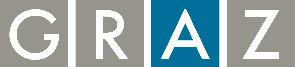 Name der Schule:Kontakt:Vor- und Nachname:Telefon:1. Aktionen aus der Kategorie „Mobilität allgemein und Radfahren“:Schulstufe(n)AnzahlAnzahlPunkteanzahlPunkteanzahl1. Aktionen aus der Kategorie „Mobilität allgemein und Radfahren“:Schulstufe(n)Klasse(n)Schüler:innenje AktiongesamtBeispiel: X1., 2., 3.37426Zwischensumme Punktewert der Aktionen:Zwischensumme Punktewert der Aktionen:Zwischensumme Punktewert der Aktionen:Zwischensumme Punktewert der Aktionen:Zwischensumme Punktewert der Aktionen:2. Aktionen aus der Kategorie „Öffentlicher Verkehr und Zufußgehen“:Schulstufe(n)AnzahlAnzahlPunkteanzahlPunkteanzahl2. Aktionen aus der Kategorie „Öffentlicher Verkehr und Zufußgehen“:Schulstufe(n)Klasse(n)Schüler:innenje AktiongesamtBeispiel: X4.12544Zwischensumme Punktewert der Aktionen:Zwischensumme Punktewert der Aktionen:Zwischensumme Punktewert der Aktionen:Zwischensumme Punktewert der Aktionen:Zwischensumme Punktewert der Aktionen:3. Aktionen aus der Kategorie „Sicherheit in der Praxis“:Schulstufe(n)AnzahlAnzahlPunkteanzahlPunkteanzahl3. Aktionen aus der Kategorie „Sicherheit in der Praxis“:Schulstufe(n)Klasse(n)Schüler:innenje AktiongesamtBeispiel: X2.12566Zwischensumme Punktewert der Aktionen:Zwischensumme Punktewert der Aktionen:Zwischensumme Punktewert der Aktionen:Zwischensumme Punktewert der Aktionen:Zwischensumme Punktewert der Aktionen:Zusätzliches Interesse an weiteren Aktionen:Schulstufe(n)AnzahlAnzahlPunkteanzahlPunkteanzahlZusätzliches Interesse an weiteren Aktionen:Schulstufe(n)Klasse(n)Schüler:innenje AktiongesamtOrt, DatumUnterschrift Direktion